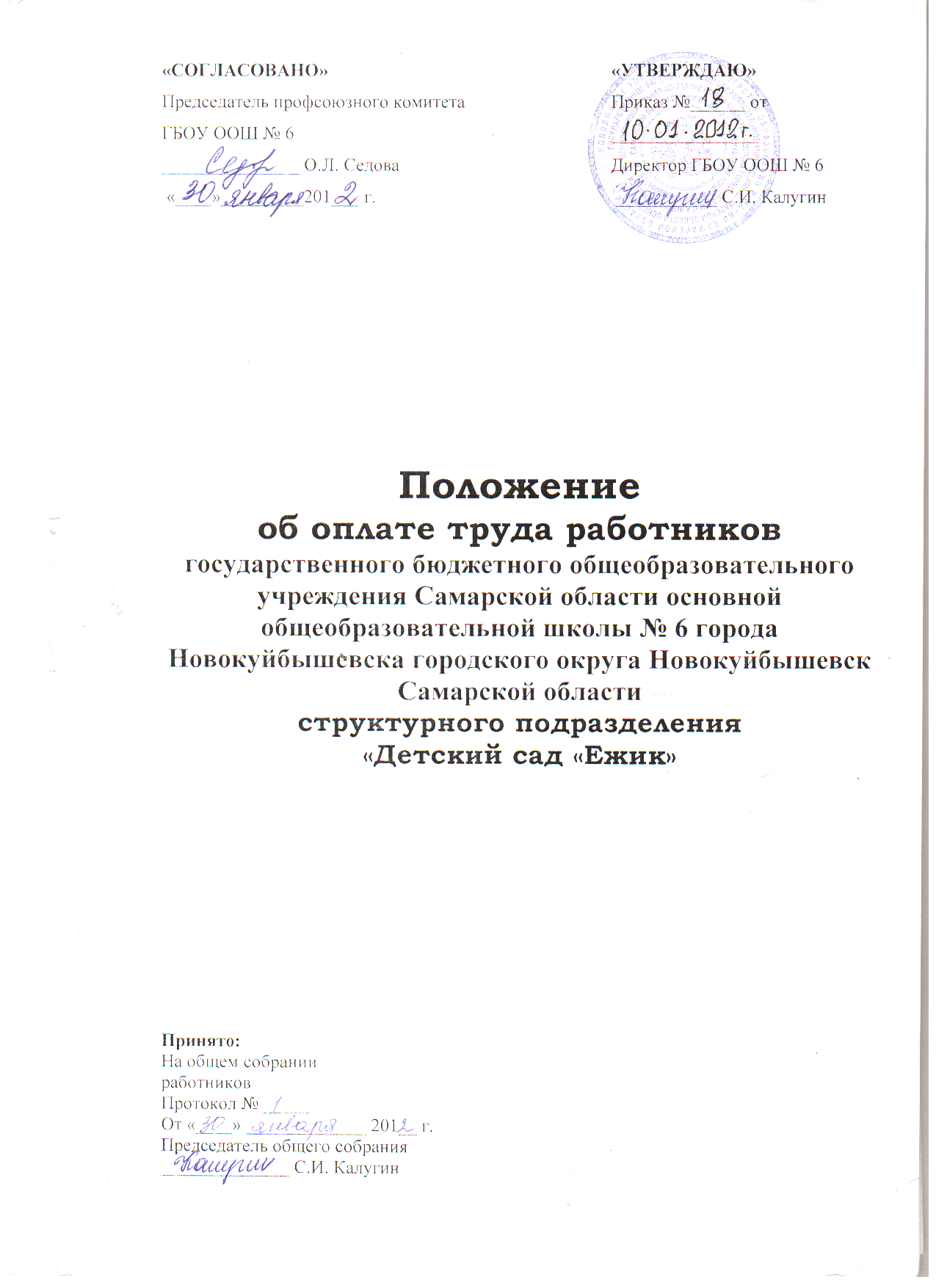 1.ОБЩИЕ ПОЛОЖЕНИЯ  1.1.Настоящее Положение определяет  порядок формирования фонда оплаты труда работников  структурного подразделения «Детский сад «Ежик» государственного общеобразовательного учреждения Самарской области основной общеобразовательной школы № 6 города Новокуйбышевска городского округа Новокуйбышевск Самарской области (далее – структурное подразделение «Детский сад «Ежик»), реализующего программу дошкольного образования за счет средств областного бюджета и иных источников, не запрещенных законодательством Российской Федерации, установления размеров должностных окладов, ставок заработной платы по профессиональным квалификационным группам и квалификационным уровням, а так же выплат компенсационного и стимулирующего характера. 1.2. Настоящее Положение разработано в соответствии с Трудовым кодексом Российской Федерации, Законом Самарской области «Об оплате труда работников государственных учреждений Самарской области», распоряжением Правительства Самарской области от 15.04.2008 № 91-р «О разработке новых систем оплаты труда работников государственных учреждений Самарской области», приказом Министерства здравоохранения и социального развития Российской Федерации от 06.08.2007 № 526 «Об утверждении профессиональных квалификационных групп должностей медицинских и фармацевтических работников», приказом Министерства здравоохранения и социального развития Российской Федерации от 05.05.2008 № 216н «Об утверждении профессиональных квалификационных групп должностей работников образования», приказом Министерства здравоохранения и социального развития Российской Федерации от 29.05.2008 № 247н «Об утверждении профессиональных квалификационных групп общеотраслевых должностей руководителей, специалистов и служащих», приказом Министерства здравоохранения и социального развития Российской Федерации от 29.05.2008 № 248н «Об утверждении профессиональных квалификационных групп общеотраслевых профессий рабочих», Постановлением правительства Самарской области от 10.09.2008 г. № 353 «Об оплате труда работников государственных дошкольных образовательных учреждений Самарской области и утверждении методики расчета нормативов бюджетного финансирования расходов на реализацию общеобразовательной программы дошкольного образования на одного воспитанника в государственных дошкольных образовательных 
учреждениях Самарской области и муниципальных дошкольных образовательных учреждениях», приказом министерства образования и науки Самарской области от 19.02.2009 г № 28-од «Об утверждении примерных перечней критериев, позволяющих оценить результативность и качество работы (эффективность труда) работников подведомственных министерству образования и науки Самарской области образовательных учреждений и учреждений, созданных для реализации отдельных функций». 1.3. Положение направлено на поддержку, развитие и стимулирование труда каждого работника по обеспечению высокого качества результатов деятельности структурного подразделения «Детский сад «Ежик».1.4. Для целей настоящего Положения используют следующие основные понятия и определения:- система оплаты труда работников структурного подразделения «Детский сад «Ежик» – совокупность норм, содержащих в коллективном договоре, соглашениях, локальных нормативных актов, принятых в соответствии с федеральными законами и устанавливающих условия и размеры оплаты, включая размеры должностных окладов, а так же выплаты компенсационного и стимулирующего характера;- минимальный размер оплаты труда – устанавливаемый Федеральным законом размер месячной заработной платы за труд неквалифицированного работника, полностью отработавшего норму рабочего времени;- заработная плата работника структурного подразделения «Детский сад «Ежик» представляет собой вознаграждение за труд в зависимости от квалификации работника, сложности, количества, качества и условий выполняемой работы и состоит из должностного оклада (оклада),  компенсационных и стимулирующих выплат;- должностные оклады работников структурного подразделения «Детский сад «Ежик» устанавливаются Правительством Самарской области в соответствии с профессиональными квалификационными группами должностей работников и профессий рабочих; - выплаты компенсационного характера – выплаты, обеспечивающие оплату труда в повышенном размере работникам учреждения, занятым на тяжелых работах, работах с вредными и (или) опасными и иными условиями труда, в условиях, отклоняющихся от нормальных;- выплаты стимулирующего характера – выплаты, предусматриваемые системами оплаты труда работников структурного подразделения «Детский сад «Ежик» с целью повышения мотивации качественного труда работников и их поощрения за результаты труда. 1.5. Месячная заработная плата работника полностью отработавшего за этот период норму рабочего времени и выполнившего норму труда (трудовые обязанности), не может быть ниже минимального размера оплаты труда.1.6.Положение распространяется на всех постоянных, временных работников, а также совместителей.1.7. Данное Положение вступает в силу со дня его утверждения.2. ПОРЯДОК ФОРМИРОВАНИЯ И СТРУКТУРА ФОНДА ОПЛАТЫ ТРУДА2.1. Формирование фонда оплаты труда работников структурного подразделения «Детский сад «Ежик» осуществляется в соответствии с Постановлением правительства Самарской области от 10.09.2008 г. № 353 «Об оплате труда работников государственных дошкольных образовательных учреждений Самарской области и утверждении методики расчета нормативов бюджетного финансирования расходов на реализацию общеобразовательной программы дошкольного образования на одного воспитанника в государственных дошкольных образовательных учреждениях Самарской области и муниципальных дошкольных образовательных учреждениях»2.2. Система оплаты труда работников структурного подразделения «Детский сад «Ежик» устанавливается с учетом:- единого тарифно-квалификационного справочника работ и профессий рабочих;- государственных гарантий по оплате труда;- перечня видов выплат компенсационного характера;- перечня видов стимулирующего характера;- настоящего Положения;- единых рекомендаций Российской трехсторонней комиссии по регулированию социально-трудовых отношений;- мнения профсоюзной организации ГБОУ ООШ № 6.2.3. Формирование фонда оплаты труда работников структурного подразделения «Детский сад «Ежик» осуществляется на основании утвержденного законом Самарской области об областном бюджете на соответствующий финансовый год норматива бюджетного финансирования расходов на реализацию общеобразовательной программы дошкольного образования на одного воспитанника в государственных дошкольных образовательных учреждениях и средств, приносящей доход деятельности.     Фонд оплаты труда работников структурного подразделения «Детский сад «Ежик» формируется директором ГБОУ ООШ № 6 на календарный год.2.4. Фонд  оплаты труда работников структурного подразделения «Детский сад «Ежик» включает в себя заработную плату административно-управленческого, педагогического, медицинского и обслуживающего персонала.2.5. Фонд оплаты труда работников дошкольных образовательных учреждений состоит из базовой части, которая составляет 80 % ФОТ, и стимулирующей части, которая составляет 20 % ФОТ.2.6. Экономия по фонду оплаты труда структурного подразделения «Детский сад «Ежик» направляется на выплаты стимулирующего характера и материальную помощь работникам.3. ПОРЯДОК И УСЛОВИЯ НАЗНАЧЕНИЯ КОМПЕНСАЦИОННЫХ ВЫПЛАТ3.1. Работникам структурного подразделения «Детский сад «Ежик» производятся компенсационные выплаты в связи с исполнениями ими своих трудовых обязанностей в условиях, отличных от нормальных сроком на один год и исчисляются в процентном отношении от должностного оклада:шеф-повару -   10 %;повару -   10 %;кухонному рабочему -   10 %;кладовщику -   10 %;машинисту по стирке и ремонту спецодежды -   10 %;грузчику -   10 %;помощнику воспитателя -   10 %;младшему воспитателю –  10 %уборщику производственных и служебных помещений -   10 %;за работу с детьми, имеющими отклонения в развитии – 15-20 %.3.2. Каждый час работы в ночное время (в период с 22 часов вечера до 6 часов утра) по сравнению с работой в нормальных условиях оплачивается в повышенном размере на 35 % (в соответствии со ст. 154 ТК РФ). 3.3. Работа в выходной или нерабочий праздничный день работа оплачивается не менее чем в двойном размере (ст. 153 ТК РФ)3.4. Оплата труда за совмещение профессий (должностей), расширение зон обслуживания, увеличение объема работы или исполнение обязанностей временно отсутствующего работника без освобождения от работы,  определенной трудовым договором устанавливается по соглашению сторон трудового договора (ст. 151 ТК РФ).3.5. Оплата сверхурочной работы производится в соответствии со ст. 152 ТК РФ.3.6. Выплаты, указанные в п.п. 3.1 и 3.2 исчисляются в процентном выражении. Выплаты, указанные в п. 3.3 и 3.4 исчисляются в денежном выражении.3.7. Педагогическим работникам устанавливается постоянная компенсационная доплата на приобретение книгоиздательской продукции и периодических изданий в размере базовой суммы, установленной в соответствии с действующим законодательством РФ.4. ПОРЯДОК И УСЛОВИЯ НАЗНАЧЕНИЯ СТИМУЛИРУЮЩИХ ВЫПЛАТ4.1. В целях стимулирования работников структурного подразделения «Детский сад «Ежик»  к достижению качественного результата труда или поощрения за выполненную работу из стимулирующей части фонда оплаты труда им могут выплачиваться стимулирующие выплаты.4.2. Стимулирующая часть фонда оплаты труда структурного подразделения «Детский сад «Ежик»  распределяется следующим образом:на выплаты воспитателям и иным педагогическим работникам, применяющим в процессе воспитания инновационные педагогические технологии, направляется не менее 25 % от стимулирующей части фонда оплаты труда;на выплаты воспитателям, помощникам воспитателя и иным педагогическим работникам за сложность контингента воспитанников (интегрированные дети с отклонениями в развитии, дети разного возраста и другие), а также превышение плановой наполняемости направляется не менее 15 % от стимулирующей части фонда оплаты труда;на выплаты воспитателям, медицинским работникам, помощникам воспитателя за обеспечение высокой посещаемости детьми дошкольного образовательного учреждения направляется не менее 30 % от стимулирующей части фонда оплаты труда;на выплаты работникам структурного подразделения «Детский сад «Ежик»  за качество воспитания, за создание условий для сохранения здоровья воспитанников направляется не более 30 % от стимулирующей части фонда оплаты труда.4.3. Перечень показателей (критериев) и  сроки  их  действия, по которым устанавливаются стимулирующие выплаты,  связаны с результативностью труда работников структурного подразделения «Детский сад «Ежик», определены в соответствии с  критериями, утверждёнными приказом министерства образования и науки Самарской области от 22.01.2009 г. № 8-од, дополнены структурным подразделением «Детский сад «Ежик»  самостоятельно и утверждены приказом директора ГБОУ ООШ № 6 (Приложение 1). 4.4. Стимулирующие выплаты могут носить разовый или периодический характер. Максимальный период выплат – 1 год.4.5. Размер стимулирующих выплат  работникам, период действия этих выплат и список сотрудников, получающих данные выплаты, утверждаются директором ГБОУ ООШ № 6.4.6. Размер стимулирующих выплат  работникам определяется в пределах объема средств, предусмотренных на стимулирующую часть фонда оплаты труда, производится в абсолютных величинах (рублях) ежемесячно на основании приказа директора ГБОУ ООШ № 6. Размер стимулирующих выплат, доплат, выплачиваемых работнику, максимальными размерами не ограничивается.4.7. Для назначения стимулирующих выплат в структурном подразделении «Детский сад «Ежик» создается экспертная группа, состав которой утверждается приказом  директора ГБОУ ООШ № 6.Результаты экспертизы оформляются протоколом, который будет служить основанием установления размера стимулирующих выплат.4.8. Работники структурного подразделения «Детский сад «Ежик» предоставляют экспертной группе самоанализ (бланк и график его подачи утверждается приказом директора ГБОУ ООШ № 6).4.9. Заведующий структурным подразделением «Детский сад «Ежик» представляет  директору ГБОУ ООШ № 6 аналитическую информацию о показателях деятельности работников.4.10. К  выплатам  стимулирующего  характера заведующему структурным подразделением  и старшему воспитателю структурного подразделения «Детского сада «Ежик» относятся:надбавки  за  эффективность (качество)  работы;надбавки  за  интенсивность  и  напряженность  работы;иные  поощрительные  выплаты.4.11. Надбавки  за  эффективность  (качество)  работы  устанавливаются  на  основании  представленного  старшим воспитателем структурного  подразделения «Детского сада «Ежик» директору ГБОУ ООШ № 6 самоанализа  оценки  эффективности (качества)  работы  при  достижении  им  следующих  значений  эффективности (качества)  работы:       25 -  34,5,   баллов –  до 2 % от стимулирующей части фонда  оплаты  труда  структурного подразделения;       35 баллов и более – от 2% до 3% от  стимулирующей  части  фонда  оплаты  труда  структурного подразделения.Максимальное количество баллов согласно листу оценивания результативности  и  качества работы старшего воспитателя- 56 баллов. 4.12. Надбавки  за  эффективность  (качество)  работы  устанавливаются  на  основании  представленного  заведующим  структурным  подразделением «Детского сада «Ежик» директору ГБОУ ООШ № 6 самоанализа  оценки  эффективности (качества)  работы  при  достижении  им  следующих  значений  эффективности (качества)  работы:  25 -  34,5,   баллов –  до 2,5 % от стимулирующей части фонда  оплаты  труда  структурного подразделения;       35 баллов и более – от 2,5% до 5% от  стимулирующей  части  фонда  оплаты  труда  структурного подразделения.Максимальное количество баллов согласно листу оценивания результативности  и  качества работы старшего воспитателя- 58 баллов. 4.13. Эффективность (качество)  работы  заведующего структурным  подразделением и старшего воспитателя структурного подразделения  «Детского сада «Ежик»    для  установления  надбавок  за  эффективность (качество)  работы  оценивается  в  начале календарного  года  путем  сравнения  данных  прошедшего  года  с  аналогичными  данными  года,  предшествующего  прошедшему  по критериям и утвержденным  приказом  директора ГБОУ ООШ № 6 (Приложения 2,3). По  результатам  работы  заполняется  лист  оценивания  эффективности (качества  работы)  заведующего  структурным  подразделением и старшего воспитателя структурного подразделения «Детского сада «Ежик» (Приложение 4,5).     Надбавка  за  интенсивность  и  напряженность  работы, премии   и  иные  поощрительные  выплаты  устанавливаются  заведующему  структурным  подразделением и старшему воспитателю структурного подразделения «Детского сада «Ежик» приказом  директора ГБОУ ООШ № 6   в  целях  усиления  материальной  заинтересованности  в  повышении  качества  выполняемых  задач,  возложенных  на структурное  подразделение.4.14. По результатам согласования директор ГБОУ ООШ № 6 издает приказ об установлении стимулирующих выплат работникам структурного подразделения «Детский сад «Ежик».4.15. Условием для назначения стимулирующих выплат являются:- стаж работы в должности не менее 6 месяцев;- отсутствие случаев травматизма воспитанников, во время которых ответственность за их жизнь и здоровье была возложена на данного работника;- отсутствие дисциплинарных взысканий.5. ПРЕМИРОВАНИЕ5.1. Премирование  производится из фонда экономии заработной платы. 5.2. В структурном подразделении «Детский сад «Ежик» применяется индивидуальное премирование, отмечающее особую роль отдельных работников, достигших высоких количественных и качественных результатов и коллективное премирование, направленное на мотивацию работников, а также по результатам работы за определенный период.5.3. Премия начисляется на основании приказа директора ГБОУ ООШ № 6 по согласованию с членами профсоюзного комитета и размером не ограничивается. 5.4. Премия выплачивается за:профессионализм, высокие показатели в работе;напряженность и интенсивность труда;первое, второе и  третье места в смотре-конкурсе; высокие результаты по итогам: 3-х месяцев, полугодия, 9-и месяцев, года;высокий уровень работы с родителями по укреплению материально-технической базы группы;общественную работу в коллективе, участие в детских праздниках и других массовых мероприятиях, субботниках;выполнение особо важного задания;5.5. Вознаграждение работнику не выплачивается при:неоднократном грубейшем нарушении Инструкции по охране жизни и здоровья детей;систематическом нарушении трудовой дисциплины;недобросовестном отношении к работе. 5.6. Все случаи не премирования  рассматриваются директором ГБОУ ООШ № 6, заведующим структурным подразделением «Детский сад «Ежик» и членами профсоюзного комитета в индивидуальном порядке в каждом случае.6. ПОРЯДОК ВЫПЛАТЫ МАТЕРИАЛЬНОЙ ПОМОЩИ6.1. Работникам структурного подразделения «Детский сад «Ежик» может быть выплачена материальная помощь за счет средств, полученных в результате экономии фонда оплаты труда.6.2. Материальная помощь выплачивается в следующих случаях:- длительное заболевание, требующее дорогостоящего лечения, подтвержденное соответствующими документами;- тяжелое финансовое положение, связанное с последствиями стихийных бедствий (пожар, кража, наводнение и другие форс-мажорные обстоятельства);- смерть близких родственников (родителей, супруга (супруги), детей).6.3. Обоснованием для рассмотрения вопроса об оказании работникам материальной помощи является заявление работника с приложением подтверждающих документов.6.4. Решение об оказании материальной помощи и ее размере принимается директором ГБОУ ООШ № 6.7. СОЦИАЛЬНЫЕ ВЫПЛАТЫ РАБОТНИКАМ7.1. Социальные выплаты  производятся из фонда экономии заработной платы.         7.2. Социальные выплаты выплачиваются в связи:с 55-летием, 60-летним юбилеем и уходом на пенсию – до 3000 рублей;в связи с государственными праздниками – до 5000 рублей.Приложение 1Перечень критериев,позволяющих оценить результативность и качество работы(эффективность труда) работников ГБОУ ООШ № 6структурного подразделения «Детский сад «Ежик»А) Стимулирующие выплаты воспитателям и другим педагогическим работникам, применяющим в процессе воспитания инновационные педагогические технологии:Б) Стимулирующие выплаты воспитателям и другим педагогическим работникам, помощникам воспитателя (младшим воспитателям) за сложность контингента детей:В) Стимулирующие выплаты воспитателям, медицинским работникам, помощникам воспитателя (младшим воспитателям) за обеспечение высокой посещаемости детьми структурного подразделения:Г) Стимулирующие выплаты работникам структурного подразделения за качество воспитания, за создание условий для сохранения здоровья детей:Приложение 2Критерии оценки эффективности (качества) работы старшего воспитателя структурного подразделения «Детский сад «Ежик»Приложение 3Критерии оценки эффективности (качества) работы заведующего структурным подразделением «Детский сад «Ежик»Приложение 4Лист оценивания  эффективности (качества) работыстаршего воспитателя подразделением «Детский сад «Ежик»Приложение 5Лист оценивания  эффективности (качества) работызаведующего структурным подразделением «Детский сад «Ежик»Период действияКритерииСумма 1 год(январь-декабрь)Результаты выполнения временных требований государственного образовательного стандарта: - от 30 до 50 % детей показывают результаты на высоком уровне  - от 50 до 70 % детей показывают результаты на высоком уровне - от 70 % детей показывают результаты на высоком уровне                                                                                                                        до 300 руб.до 500 руб.до 800 руб.6 месяцев(январь-июнь,июль-декабрь)Положительная динамика доли детей, постоянно занимающихся в кружках, секциях, студиях (в сравнении с показателем по структурному подразделению): повышение на 0-5 %  повышение на 5-10 % повышение на 10 % и выше                                                                                                     до 300 руб.до 500 руб.до 700 руб.6 месяцев(январь-июнь,июль-декабрь)Результаты участия детей в конкурсах, фестивалях и т.п.: на уровне структурного подразделенияна уровне округа на уровне области до 300 руб.до 500 руб.до 700 руб.6 месяцев(январь-июнь,июль-декабрь)Отсутствие обоснованных обращений родителей по поводу конфликтных ситуацийдо 200 руб.6 месяцев(январь-июнь,июль-декабрь)Наличие публикаций в периодических изданиях, сборниках различного уровня по распространению педагогического опыта: на уровне округа  на уровне областина уровне России до 300 руб.до 500 руб.до 700 руб.6 месяцев(январь-июнь,июль-декабрь)Выступления на конференциях, форумах, семинарах и т.п.: на уровне округа  на уровне области на уровне России до 300 руб.до 500 руб.до 700 руб.6 месяцев(январь-июнь,июль-декабрь)Результаты участия работника в конкурсах профессионального мастерства: на уровне структурного подразделения  на уровне округа  на уровне области                                                                                до 300 руб.до 500 руб.до 700 руб.6 месяцев(январь-июнь,июль-декабрь)Выступления на конференциях, форумах, семинарах и т.п.: на уровне структурного подразделения до 300 руб.6 месяцев(январь-июнь,июль-декабрь)Превышение плановой наполняемости детей в группе (по фактическому посещению)                                       100 рублей за каждого воспитанника1 годПозитивная динамика в результатах коррекционно-развивающей, психологической работы, проявляемая в достижениях детей: у 65-80% детей (по результатам ПМПК снят диагноз (определена готовность к школе)) у 81-95% детей (по результатам ПМПК снят диагноз (определена готовность к школе))  свыше 95% детей (по результатам ПМПК снят диагноз (определена готовность к школе))                                                                                                                 до 300 руб.до 500 руб.до 700 руб.6 месяцевПоложительная динамика  или сохранение стабильно высокого показателя количества дней пребывания ребёнка в группе: положительная динамика  показатель выше среднего по структурному подразделению до 300 руб.до 500 руб.6 месяцевСнижение или стабильно низкий уровень заболеваемости детей: снижение  уровень заболеваемости ниже среднего по структурному подразделению                                                                             до 300 руб.до 500 руб.6 месяцевОтсутствие предписаний и обоснованных жалоб в части организации охраны жизни и здоровья детей и сотрудников (в рамках функциональных обязанностей и не связанных с капитальным вложением средств) – отсутствие жалоб до 1000 руб.6 месяцевОтсутствие обоснованных замечаний и жалоб к проведению оздоровительных и профилактических мероприятий – отсутствие жалоб до 200 руб.6 месяцевОтсутствие замечаний и обоснованных жалоб к организации и качеству питания, в том числе к соблюдению норм физиологического питания – отсутствие жалоб до 1000 руб.Период действияДолжностьОснование Сумма1 годСтаршийбухгалтерОтсутствие кредиторских задолженностей и остатков средств на счетах учреждения на конец отчетного периода Отсутствие замечаний по итогам ревизий и других проверок по вопросам финансово-хозяйственной деятельности  до 3000 руб. до 3000 руб.1 годБухгалтерОтсутствие кредиторских задолженностей и остатков средств на счетах учреждения на конец отчетного периода Отсутствие замечаний по итогам ревизий и других проверок по вопросам финансово-хозяйственной деятельности  до 500 руб. до 1000 руб.6 месяцевЗавхоз Уменьшение количества списываемого инвентаря по причине досрочного приведения в негодность (по сравнению с предыдущим отчётным периодом)Отсутствие предписаний и обоснованных жалоб в части организации охраны жизни и здоровья детей и сотрудников (в рамках функциональных обязанностей и не связанных с капитальным вложением средств)до 1000 руб.до 1500 руб.6 месяцевПовар,Кухонный рабочийОтсутствие замечаний и обоснованных жалоб к организации и качеству питания, в том числе соблюдению   норм  физиологического питания.до 500 руб.6 месяцевШеф-поварОтсутствие замечаний и обоснованных жалоб к организации и качеству питания, в том числе соблюдению   норм  физиологического питания.до 700 руб.6 месяцевКладовщикОтсутствие замечаний и обоснованных жалоб к организации и качеству питания, в том числе соблюдению   норм  физиологического питания.до 500 руб.6 месяцевПлотник, слесарь-сантехник,электрик, грузчик, рабочий по комплексному обслуживанию зданияОтсутствие предписаний и обоснованных жалоб в части организации охраны жизни и здоровья детей и сотрудников (в рамках функциональных обязанностей и не связанных с капитальным вложением средств)до 800 руб.№Критерий оцениванияМаксимальное кол-во баллов1.Эффективность образовательно-воспитательного процесса Эффективность образовательно-воспитательного процесса 1.1Результаты выполнения временных требований государственного образовательного стандарта по дошкольному образованию (в среднем по структурному подразделению): от 50 % до 70 % детей показывают результаты на высоком уровне – 2 балла; 70 % детей и выше показывают результаты на высоком уровне – 3 балла31.2Положительная динамика или сохранение стабильно высокого показателя количества дней пребывания ребёнка в структурном подразделении: положительная динамика – 1 балл, показатель выше среднего по муниципальному образованию – 2 балла21.3Доля детей, постоянно занимающихся по дополнительным общеобразовательным программам дошкольного образования, реализуемым структурным подразделением: за каждые 25% – 0,5 балла21.4Реализация дополнительных общеобразовательных программ дошкольного образования в соответствии с лицензией: 1-2 направления – 1 балл, 3-4 направления – 2 балла, 5 направлений и более – 3 балла31.5Количество детей (в личном первенстве) и/или команд, организованных структурным подразделением, ставших победителями или призёрами спортивных соревнований, конкурсов, фестивалей и др.: наличие на муниципальном уровне (за исключением городов Самара и Тольятти) – 0,5 балла; наличие на уровне «образовательного округа» – 1 балл; 3 и более на уровне «образовательного округа» – 2 балла; наличие на уровне области – 2 балла; 3 и более на уровне области – 3 балла; наличие на всероссийском или международном уровне – 3 балла3Итого:Итого:132.Эффективность использования современных технологий в образовательном процессе и деятельности учрежденияЭффективность использования современных технологий в образовательном процессе и деятельности учреждения2.1Распространение педагогического опыта учреждения в профессиональном сообществе через проведение семинаров, конференций, организованных самим образовательным учреждением: на муниципальном уровне или на уровне «образовательного округа» – 1 балл; на областном уровне – 2 балла; на российском или международном уровнях – 3 балла32.2Наличие публикаций старшего воспитателя по распространению педагогического опыта учреждения в профессиональном сообществе – 1 балл12.3Наличие достижений (награды, гранты) у педагогического коллектива (индивидуальные и/или коллективные) по внедрению в практику современных образовательных технологий: на уровне «образовательного округа» – 1 балл; на уровне области – 2 балла; на российском и/или международном уровнях – 3 балла32.4Наличие сайта структурного подразделения, обновляемого не реже 1 раза в  месяц – 3 балла32.5Наличие электронного документооборота с органами управления образованием с использованием сети Интернет – 1 балл1Итого:Итого:113.Эффективность обеспечения доступности качественного образованияЭффективность обеспечения доступности качественного образования3.1Наличие групп кратковременного пребывания детей в различных вариантах: 1 балл за группу (но не более 3 баллов)3Итого:Итого:34.Эффективность управленческой деятельностиЭффективность управленческой деятельности4.1Наличие действующей программы развития (срок действия – не менее 3-х лет), утверждённой органом самоуправления структурного подразделения – 2 балла24.2Наличие публичного отчёта о деятельности структурного подразделения  за год (в СМИ, в сети Интернет) – 2 балла24.3Наличие у органа самоуправления учреждением (согласно устава) прав в инициировании и согласования следующих изменений: содержания образовательного процесса и режима работы образовательного учреждения, стратегии и тактики его развития – 3 балла34.4Наличие договоров и планов совместной работы с различными учреждениями, организациями (не менее 5 учреждений, организаций) – 1 балл14.5Наличие позитивных материалов в СМИ о деятельности структурного подразделения : на муниципальном уровне или уровне «образовательного округа» – 1 балл; на уровне области – 2 балла; на федеральном уровне – 3 балла34.6 Деятельность структурного подразделения в режиме ресурсной (экспериментальной, опорной и т.д.) площадки (при наличии подтверждающих документов): на уровне «образовательного округа» – 1 балл, на региональном уровне и выше – 2 балла24.7Участие старшего воспитателя структурного подразделения в составе экспертных (рабочих и т.п.) групп: на уровне «образовательного округа» – 1 балл, на региональном уровне и выше – 2 балла24.8Отсутствие обоснованных обращений родителей детей по поводу конфликтных ситуаций – 1 балл1Итого:Итого:165.Эффективность обеспечения условий, направленных на здоровьесбережение и безопасность участников образовательного процессаЭффективность обеспечения условий, направленных на здоровьесбережение и безопасность участников образовательного процесса5.1Наличие у структурного подразделения программы, пропагандирующей здоровый образ жизни – 1 балл15.2Отсутствие предписаний, замечаний и обоснованных жалоб в части организации охраны жизни и здоровья детей и сотрудников (в рамках функциональных обязанностей), не связанных с капитальным вложением средств – 2 балла25.3Снижение или стабильно низкий уровень заболеваемости детей: снижение – 1 балл, уровень заболеваемости детей ниже среднего по муниципальному образованию – 2 балла25.4Отсутствие травматизма среди детей и работников структурного подразделения во время образовательно-воспитательного  процесса – 1 балл15.5Отсутствие замечаний и обоснованных жалоб к организации и качеству питания, в том числе к соблюдению норм физиологического питания – 1 балл1Итого:Итого:76.Эффективность использования и развития ресурсного обеспеченияЭффективность использования и развития ресурсного обеспечения6.1Наличие не менее чем у 50 % педагогических работников (включая совместителей) квалификационных категорий – 1 балл16.2Доля педагогических работников, прошедших обучение на курсах повышения квалификации в объёме не менее 72 часов: от 10 % до 20 % от общего числа – 1 балл; 20 % и более – 2 балла26.3Число уволившихся педагогических работников по собственному желанию составляет 3 и более человек (за исключением лиц пенсионного возраста) – (-1) балл06.4Результативность участия педагогических работников в конкурсах профессионального мастерства: участие  на уровне «образовательного округа» – 0,5 балла, наличие победителей и призеров на уровне «образовательного округа» – 1 балл, участие на областном уровне – 1,5 балла, наличие победителей на областном уровне и выше – 2 балла26.5Наличие в образовательном учреждении молодых специалистов, принятых на работу на основе ученического договора – 1 балл1Итого:Итого:6ВСЕГО:ВСЕГО:56№Критерий оцениванияМаксимальное кол-во баллов1.Эффективность образовательно-воспитательного процесса Эффективность образовательно-воспитательного процесса 1.1Результаты выполнения временных требований государственного образовательного стандарта по дошкольному образованию (в среднем по учреждению): от 50 % до 70 % детей показывают результаты на высоком уровне – 2 балла; 70 % детей и выше показывают результаты на высоком уровне – 3 балла31.2Положительная динамика или сохранение стабильно высокого показателя количества дней пребывания ребёнка в структурном подразделении: положительная динамика – 1 балл, показатель выше среднего по муниципальному образованию – 2 балла21.3Доля детей, постоянно занимающихся по дополнительным общеобразовательным программам дошкольного образования, реализуемым структурным подразделением: за каждые 25 % – 0,5 балла21.4Реализация дополнительных общеобразовательных программ дошкольного образования в соответствии с лицензией: 1-2 направления – 1 балл, 3-4 направления – 2 балла, 5 направлений и более – 3 балла31.5Количество детей (в личном первенстве) и/или команд, организованных структурным подразделением, ставших победителями или призёрами спортивных соревнований, конкурсов, фестивалей и др.: наличие на муниципальном уровне (за исключением городов Самара и Тольятти) – 0,5 балла; наличие на уровне «образовательного округа» – 1 балл; 3 и более на уровне «образовательного округа» – 2 балла; наличие на уровне области – 2 балла; 3 и более на уровне области – 3 балла; наличие на всероссийском или международном уровне – 3 балла3Итого:Итого:132.Эффективность использования современных технологий в образовательном процессе и деятельности учрежденияЭффективность использования современных технологий в образовательном процессе и деятельности учреждения2.1Распространение педагогического опыта учреждения в профессиональном сообществе через проведение семинаров, конференций, организованных самим образовательным учреждением: на   уровне «образовательного округа» – 1 балл; на областном уровне – 2 балла; на российском или международном уровнях – 3 балла32.2Наличие публикаций заведующего структурным подразделением по распространению педагогического опыта учреждения в профессиональном сообществе – 1 балл12.3Наличие достижений (награды, гранты) у педагогического коллектива (индивидуальные и/или коллективные) по внедрению в практику современных образовательных технологий: на уровне «образовательного округа» – 1 балл; на уровне области – 2 балла; на российском и/или международном уровнях – 3 балла32.4Наличие сайта структурного подразделения, обновляемого не реже 1 раза в  месяц – 3 балла32.5Наличие электронного документооборота с органами управления образованием с использованием сети Интернет – 1 балл1Итого:Итого:113.Эффективность обеспечения доступности качественного образованияЭффективность обеспечения доступности качественного образования3.1Наличие групп кратковременного пребывания детей в различных вариантах: 1 балл за группу (но не более 3 баллов)3Итого:Итого:34.Эффективность управленческой деятельностиЭффективность управленческой деятельности4.1Наличие действующей программы развития (срок действия – не менее 3-х лет), утверждённой органом самоуправления структурного подпазделения– 2 балла24.2Наличие публичного отчёта о деятельности структурного подразделения за год (в СМИ, в сети Интернет) – 2 балла24.3Наличие органа самоуправления структурного подразделения, участниками которого являются педагоги, а также  родители и сторонние лица и/или организации – 1 балл 14.4Наличие у органа самоуправления учреждением (согласно устава) прав в инициировании и согласования следующих изменений: содержания образовательного процесса и режима работы образовательного учреждения, стратегии и тактики его развития – 3 балла34.5Наличие договоров и планов совместной работы с различными учреждениями, организациями (не менее 5 учреждений, организаций) – 1 балл14.6Наличие позитивных материалов в СМИ о деятельности структурного подразделения: на  уровне «образовательного округа» – 1 балл; на уровне области – 2 балла; на федеральном уровне – 3 балла34.7 Деятельность учреждения в режиме ресурсной (экспериментальной, опорной и т.д.) площадки (при наличии подтверждающих документов): на уровне «образовательного округа» – 1 балл, на региональном уровне и выше – 2 балла24.8Участие заведующего структурным подразделением в составе экспертных (рабочих и т.п.) групп: на уровне «образовательного округа» – 1 балл, на региональном уровне и выше – 2 балла24.9Отсутствие обоснованных обращений родителей детей по поводу конфликтных ситуаций – 1 балл1Итого:Итого:175.Эффективность обеспечения условий, направленных на здоровьесбережение и безопасность участников образовательного процессаЭффективность обеспечения условий, направленных на здоровьесбережение и безопасность участников образовательного процесса5.1Наличие у структурного подразделения программы, пропагандирующей здоровый образ жизни – 1 балл15.2Отсутствие предписаний, замечаний и обоснованных жалоб в части организации охраны жизни и здоровья детей и сотрудников (в рамках функциональных обязанностей), не связанных с капитальным вложением средств – 2 балла25.3Снижение или стабильно низкий уровень заболеваемости детей: снижение – 1 балл, уровень заболеваемости детей ниже среднего по муниципальному образованию – 2 балла25.4Отсутствие травматизма среди детей и работников структурного подразделения во время образовательно-воспитательного  процесса – 1 балл15.5Отсутствие замечаний и обоснованных жалоб к организации и качеству питания, в том числе к соблюдению норм физиологического питания – 1 балл1Итого:Итого:76.Эффективность использования и развития ресурсного обеспеченияЭффективность использования и развития ресурсного обеспечения6.1Наличие не менее чем у 50 % педагогических работников (включая совместителей) квалификационных категорий – 1 балл16.2Доля педагогических работников, прошедших обучение на курсах повышения квалификации в объёме не менее 72 часов: от 10 % до 20 % от общего числа – 1 балл; 20 % и более – 2 балла26.3Число уволившихся педагогических работников по собственному желанию составляет 3 и более человек (за исключением лиц пенсионного возраста) – (-1) балл06.4Результативность участия педагогических работников в конкурсах профессионального мастерства: участие  на уровне «образовательного округа» – 0,5 балла, наличие победителей и призеров на уровне «образовательного округа» – 1 балл, участие на областном уровне – 1,5 балла, наличие победителей на областном уровне и выше – 2 балла26.5Наличие в структурном подразделении молодых специалистов, принятых на работу на основе ученического договора – 1 балл16.6Оборудование, поставленное за счёт средств бюджета, не используется спустя месяц с момента поставки в учреждение – (-3) балла06.7Наличие кредиторских задолженностей и остатков средств на счетах учреждения на конец календарного года – (- 1) балл06.8Отсутствие замечаний по итогам ревизий и других проверок по вопросам финансово-хозяйственной деятельности – 1 балл1Итого:Итого:7ВСЕГО:ВСЕГО:58№Критерий оцениванияЗначение по  критериюКол-во набранных баллов (заполняется директором ГБОУ ООШ № 6)Максимальное кол-во баллов123451.Эффективность образовательно-воспитательного процессаЭффективность образовательно-воспитательного процессаЭффективность образовательно-воспитательного процессаЭффективность образовательно-воспитательного процесса1.1Результаты выполнения временных требований государственного образовательного стандарта по дошкольному образованию (в среднем по структурному подразделению): от 50 % до 70 % детей показывают результаты на высоком уровне – 2 балла; 70 % детей и выше показывают результаты на высоком уровне – 3 балла31.2Положительная динамика или сохранение стабильно высокого показателя количества дней пребывания ребёнка в структурном подразделении: положительная динамика – 1 балл, показатель выше среднего по муниципальному образованию – 2 балла21.3Доля детей, постоянно занимающихся по дополнительным общеобразовательным программам дошкольного образования, реализуемым структурным подразделением: за каждые 25 % – 0,5 балла21.4Реализация дополнительных общеобразовательных программ дошкольного образования в соответствии с лицензией: 1-2 направления – 1 балл, 3-4 направления – 2 балла, 5 направлений и более – 3 балла31.5Количество детей (в личном первенстве) и/или команд, организованных структурным подразделением, ставших победителями или призёрами спортивных соревнований, конкурсов, фестивалей и др.: наличие на муниципальном уровне (за исключением городов Самара и Тольятти) – 0,5 балла; наличие на уровне «образовательного округа» – 1 балл; 3 и более на уровне «образовательного округа» – 2 балла; наличие на уровне области – 2 балла; 3 и более на уровне области – 3 балла; наличие на всероссийском или международном уровне – 3 балла3Итого:Итого:Итого:132.Эффективность использования современных технологий в образовательном процессе и деятельности учрежденияЭффективность использования современных технологий в образовательном процессе и деятельности учрежденияЭффективность использования современных технологий в образовательном процессе и деятельности учрежденияЭффективность использования современных технологий в образовательном процессе и деятельности учреждения2.1Распространение педагогического опыта структурного подразделения в профессиональном сообществе через проведение семинаров, конференций, организованных самим структурным подразделением:  на уровне «образовательного округа» – 1 балл; на областном уровне – 2 балла; на российском или международном уровнях – 3 балла32.2Наличие публикаций старшего воспитателя структурного подразделения по распространению педагогического опыта учреждения в профессиональном сообществе – 1 балл12.3Наличие достижений (награды, гранты) у педагогического коллектива (индивидуальные и/или коллективные) по внедрению в практику современных образовательных технологий: на уровне «образовательного округа» – 1 балл; на уровне области – 2 балла; на российском и/или международном уровнях – 3 балла32.4Наличие сайта структурного подразделения, обновляемого не реже 1 раза в  месяц – 3 балла32.5Наличие электронного документооборота с органами управления образованием с использованием сети Интернет – 1 балл1Итого:Итого:Итого:113.Эффективность обеспечения доступности качественного образованияЭффективность обеспечения доступности качественного образованияЭффективность обеспечения доступности качественного образованияЭффективность обеспечения доступности качественного образования3.1Наличие групп кратковременного пребывания детей в различных вариантах: 1 балл за группу (но не более 3 баллов)3Итого:Итого:Итого:34.Эффективность управленческой деятельностиЭффективность управленческой деятельностиЭффективность управленческой деятельностиЭффективность управленческой деятельности4.1Наличие действующей программы развития (срок действия – не менее 3-х лет), утверждённой органом самоуправления структурного подразделения – 2 балла24.2Наличие публичного отчёта о деятельности структурного подразделения за год, включая информацию о расходовании внебюджетных средств (в СМИ, в сети Интернет) – 2 балла24.3Наличие договоров и планов совместной работы с различными учреждениями, организациями (не менее 5 учреждений, организаций) – 1 балл14.4Наличие позитивных материалов в СМИ о деятельности структурного подразделения: на  уровне «образовательного округа» – 1 балл; на уровне области – 2 балла; на федеральном уровне – 3 балла34.5 Деятельность структурного подразделения в режиме ресурсной (экспериментальной, опорной и т.д.) площадки (при наличии подтверждающих документов): на уровне «образовательного округа» – 1 балл, на региональном уровне и выше – 2 балла24.6Участие старшего воспитателя структурного подразделения в составе экспертных (рабочих и т.п.) групп: на уровне «образовательного округа» – 1 балл, на региональном уровне и выше – 2 балла24.7Отсутствие обоснованных обращений родителей детей по поводу конфликтных ситуаций – 1 балл1Итого:Итого:Итого:135.Эффективность обеспечения условий, направленных на здоровьесбережение и безопасность участников образовательного процессаЭффективность обеспечения условий, направленных на здоровьесбережение и безопасность участников образовательного процессаЭффективность обеспечения условий, направленных на здоровьесбережение и безопасность участников образовательного процессаЭффективность обеспечения условий, направленных на здоровьесбережение и безопасность участников образовательного процесса5.1Наличие у структурного подразделения программы, пропагандирующей здоровый образ жизни – 1 балл15.2Отсутствие предписаний, замечаний и обоснованных жалоб в части организации охраны жизни и здоровья обучающихся и сотрудников, не связанных с капитальным вложением средств – 2 балла25.3Снижение или стабильно низкий уровень заболеваемости детей: снижение – 1 балл, уровень заболеваемости детей ниже среднего по муниципальному образованию – 2 балла25.4Отсутствие травматизма среди детей и работников структурного подразделения во время образовательно-воспитательного  процесса – 1 балл15.5Отсутствие замечаний и обоснованных жалоб к организации и качеству питания, в том числе к соблюдению норм физиологического питания – 1 балл1Итого:Итого:Итого:76.Эффективность использования и развития ресурсного обеспеченияЭффективность использования и развития ресурсного обеспеченияЭффективность использования и развития ресурсного обеспеченияЭффективность использования и развития ресурсного обеспечения6.1Наличие не менее чем у 50 % педагогических работников (включая совместителей) квалификационных категорий – 1 балл16.2Доля педагогических работников, прошедших обучение на курсах повышения квалификации в объёме не менее 72 часов: от 10% до 20% от общего числа – 1 балл; 20 % и более – 2 балла26.3Число уволившихся педагогических работников по собственному желанию составляет 3 и более человек (за исключением лиц пенсионного возраста) – (-1) балл06.4Результативность участия педагогических работников в конкурсах профессионального мастерства: участие  на уровне «образовательного округа» – 0,5 балла, наличие победителей и призеров на уровне «образовательного округа» – 1 балл, участие на областном уровне – 1,5 балла, наличие победителей на областном уровне и выше – 2 балла26.5Наличие в структурном подразделении молодых специалистов, принятых на работу на основе ученического договора – 1 балл1Итого:Итого:Итого:6ВСЕГО:ВСЕГО:ВСЕГО:53№Критерий оцениванияЗначение по  критериюКол-во набранных баллов (заполняется директором ГБОУ ООШ № 6)Максимальное кол-во баллов123451.Эффективность образовательно-воспитательного процессаЭффективность образовательно-воспитательного процессаЭффективность образовательно-воспитательного процессаЭффективность образовательно-воспитательного процесса1.1Результаты выполнения временных требований государственного образовательного стандарта по дошкольному образованию (в среднем по структурному подразделению): от 50 % до 70 % детей показывают результаты на высоком уровне – 2 балла; 70 % детей и выше показывают результаты на высоком уровне – 3 балла31.2Положительная динамика или сохранение стабильно высокого показателя количества дней пребывания ребёнка в структурном подразделении: положительная динамика – 1 балл, показатель выше среднего по муниципальному образованию – 2 балла21.3Доля детей, постоянно занимающихся по дополнительным общеобразовательным программам дошкольного образования, реализуемым структурным подразделением: за каждые 25 % – 0,5 балла21.4Реализация дополнительных общеобразовательных программ дошкольного образования в соответствии с лицензией: 1-2 направления – 1 балл, 3-4 направления – 2 балла, 5 направлений и более – 3 балла31.5Количество детей (в личном первенстве) и/или команд, организованных структурным подразделением, ставших победителями или призёрами спортивных соревнований, конкурсов, фестивалей и др.: наличие на муниципальном уровне (за исключением городов Самара и Тольятти) – 0,5 балла; наличие на уровне «образовательного округа» – 1 балл; 3 и более на уровне «образовательного округа» – 2 балла; наличие на уровне области – 2 балла; 3 и более на уровне области – 3 балла; наличие на всероссийском или международном уровне – 3 балла3Итого:Итого:Итого:132.Эффективность использования современных технологий в образовательном процессе и деятельности учрежденияЭффективность использования современных технологий в образовательном процессе и деятельности учрежденияЭффективность использования современных технологий в образовательном процессе и деятельности учрежденияЭффективность использования современных технологий в образовательном процессе и деятельности учреждения2.1Распространение педагогического опыта структурного подразделения в профессиональном сообществе через проведение семинаров, конференций, организованных самим структурным подразделением:  на уровне «образовательного округа» – 1 балл; на областном уровне – 2 балла; на российском или международном уровнях – 3 балла32.2Наличие публикаций заведующего структурным подразделением по распространению педагогического опыта учреждения в профессиональном сообществе – 1 балл12.3Наличие достижений (награды, гранты) у педагогического коллектива (индивидуальные и/или коллективные) по внедрению в практику современных образовательных технологий: на уровне «образовательного округа» – 1 балл; на уровне области – 2 балла; на российском и/или международном уровнях – 3 балла32.4Наличие сайта структурного подразделения, обновляемого не реже 1 раза в  месяц – 3 балла32.5Наличие электронного документооборота с органами управления образованием с использованием сети Интернет – 1 балл1Итого:Итого:Итого:113.Эффективность обеспечения доступности качественного образованияЭффективность обеспечения доступности качественного образованияЭффективность обеспечения доступности качественного образованияЭффективность обеспечения доступности качественного образования3.1Наличие групп кратковременного пребывания детей в различных вариантах: 1 балл за группу (но не более 3 баллов)3Итого:Итого:Итого:34.Эффективность управленческой деятельностиЭффективность управленческой деятельностиЭффективность управленческой деятельностиЭффективность управленческой деятельности4.1Наличие действующей программы развития (срок действия – не менее 3-х лет), утверждённой органом самоуправления структурного подразделения – 2 балла24.2Наличие публичного отчёта о деятельности структурного подразделения за год, включая информацию о расходовании внебюджетных средств (в СМИ, в сети Интернет) – 2 балла24.3Наличие органа самоуправления структурного подразделения, участниками которого являются педагоги, а также родители и сторонние лица и/или организации – 1 балл14.4Наличие договоров и планов совместной работы с различными учреждениями, организациями (не менее 5 учреждений, организаций) – 1 балл14.5Наличие позитивных материалов в СМИ о деятельности структурного подразделения: на  уровне «образовательного округа» – 1 балл; на уровне области – 2 балла; на федеральном уровне – 3 балла34.6 Деятельность структурного подразделения в режиме ресурсной (экспериментальной, опорной и т.д.) площадки (при наличии подтверждающих документов): на уровне «образовательного округа» – 1 балл, на региональном уровне и выше – 2 балла24.7Участие заведующего структурным подразделением в составе экспертных (рабочих и т.п.) групп: на уровне «образовательного округа» – 1 балл, на региональном уровне и выше – 2 балла24.8Отсутствие обоснованных обращений родителей детей по поводу конфликтных ситуаций – 1 балл1Итого:Итого:Итого:145.Эффективность обеспечения условий, направленных на здоровьесбережение и безопасность участников образовательного процессаЭффективность обеспечения условий, направленных на здоровьесбережение и безопасность участников образовательного процессаЭффективность обеспечения условий, направленных на здоровьесбережение и безопасность участников образовательного процессаЭффективность обеспечения условий, направленных на здоровьесбережение и безопасность участников образовательного процесса5.1Наличие у структурного подразделения программы, пропагандирующей здоровый образ жизни – 1 балл15.2Отсутствие предписаний, замечаний и обоснованных жалоб в части организации охраны жизни и здоровья обучающихся и сотрудников, не связанных с капитальным вложением средств – 2 балла25.3Снижение или стабильно низкий уровень заболеваемости детей: снижение – 1 балл, уровень заболеваемости детей ниже среднего по муниципальному образованию – 2 балла25.4Отсутствие травматизма среди детей и работников структурного подразделения во время образовательно-воспитательного  процесса – 1 балл15.5Отсутствие замечаний и обоснованных жалоб к организации и качеству питания, в том числе к соблюдению норм физиологического питания – 1 балл1Итого:Итого:Итого:76.Эффективность использования и развития ресурсного обеспеченияЭффективность использования и развития ресурсного обеспеченияЭффективность использования и развития ресурсного обеспеченияЭффективность использования и развития ресурсного обеспечения6.1Наличие не менее чем у 50 % педагогических работников (включая совместителей) квалификационных категорий – 1 балл16.2Доля педагогических работников, прошедших обучение на курсах повышения квалификации в объёме не менее 72 часов: от 10% до 20% от общего числа – 1 балл; 20 % и более – 2 балла26.3Число уволившихся педагогических работников по собственному желанию составляет 3 и более человек (за исключением лиц пенсионного возраста) – (-1) балл06.4Результативность участия педагогических работников в конкурсах профессионального мастерства: участие  на уровне «образовательного округа» – 0,5 балла, наличие победителей и призеров на уровне «образовательного округа» – 1 балл, участие на областном уровне – 1,5 балла, наличие победителей на областном уровне и выше – 2 балла26.5Наличие в структурном подразделении молодых специалистов, принятых на работу на основе ученического договора – 1 балл16.6Оборудование, поставленное за счёт средств бюджета, не используется спустя месяц с момента поставки в учреждение – (-3) балла06.7Наличие кредиторских задолженностей и остатков средств на счетах учреждения на конец календарного года – (- 1) балл06.8Отсутствие замечаний по итогам ревизий и других проверок по вопросам финансово-хозяйственной деятельности – 1 балл1Итого:Итого:Итого:7ВСЕГО:ВСЕГО:ВСЕГО:55